DISHES AND THEIR ALLERGEN CONTENT – Corporate Canapes DISHES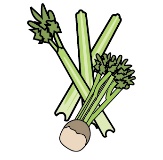 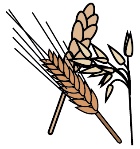 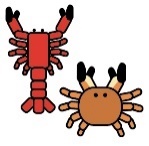 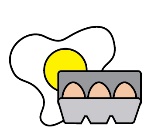 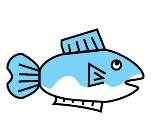 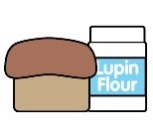 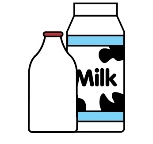 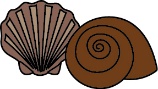 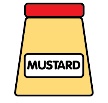 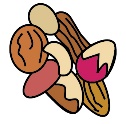 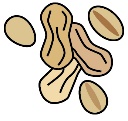 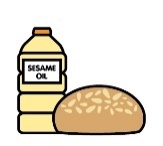 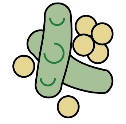 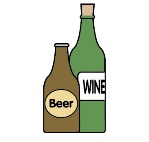 CeleryCereals containing glutenCrustaceansEggsFishLupinMilkMolluscMustardNutsPeanutsSesame seedsSoya DioxideOnion Cake, smoked duck breast with bitter orangeXWheatXXTomato financier cake, cream of goats cheese, tomato & chivesXWheatXXXRye bread, chicken rillettes with mustard on white breadXWheatMaltXXXXBlinis, horseradish & lemon cream, marinated anchovy, pink peppercorn & dillXWheatXXXNordic bread, soft crab cake & avocado mousse XWheatRyeXXXXBiscuit with nuts and cream of roquefortXWheatXXXReview date:Reviewed by: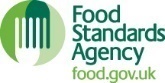 You can find this template, including more information at www.food.gov.uk/allergy